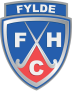 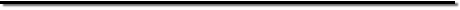 Junior Club Membership & Payment FormWe will only also use this information to ensure that you are kept informed about the Club activities. It will not be passed on to any other organisation.Membership SectionChilds Name: 								Gender Address: 								Postcode: Home telephone number: 						Parent/ Guardians Mobile:	 Parent/ Guardians Email:. Date of Birth:	 			Age 				School: Sports Equity MonitoringEthnicityA	WhiteBritish 				 Irish					 Any other white backgroundB	Mixed White & Black Caribbean	      	  White & Black African  		 White & Asian Any other mixed backgroundC	Asian or Asian British Indian				 Pakistani				 Bangladeshi Any other Asian background D	Black or Black British Caribbean				 African				 Any other Black background E 	Chinese or other ethnic group Chinese				 Any other BackgroundDisability	Do you consider yourself to have a disability? 	 Yes  	  NoIf yes, what is the nature of your disability?  Visual impairment			 Hearing impairment			 Physical disability Learning disability			 Multiple disability			 OtherSporting informationHave you played hockey before?	 Yes    	 NoIf yes, where have you played the sport:  Primary school				 Secondary school		 Local authority coaching sessions Club						 County			 Other Medical informationPlease detail below any important medical information that our coaches/captains should be aware of (e.g. epilepsy, asthma, diabetes, etc.)Emergency ContactContact name: Relationship (eg. Parent/Spouse etc.): Emergency Contact number/s: Photographs for the Publicity of ClubConsent is required from you, to use any photographs in which your child may appear in to be shown on the Club's website or in the local media, to promote the Club. Payment SectionPLEASE TICK BOX (√)Over 13s Playing in Adult League Games (Associate)     1  payment   of    £ 223		or  7  monthly payments of    £ 32	Over 13s Training Only                1 payment   of   £ 131		or   4  monthly payments of    £ 33	UNDER 13s  Junior Training & Occasional Games 1 Single Payment £120                                                             (includes Membership, Training & Games – Sept ’19 – Aug ’20)New this Season12  Monthly Payments by Standing Order @  £10  per month  PAYMENT DETAILSPayments by Bank Transfer   or  MONTHLY Standing Order.Bank Details:  Account Number: 74920766 	Sort Code: 01-04-84	Reference: Childs NameCheques:  made payable to  Fylde HCAny questions, queries or concerns about payment, please contact the Treasurer.  Email:  Beehappy83812161@aol.comSignature of Parent/Guardian:  Name of Person/s who will be collecting Child					     	 Date: 